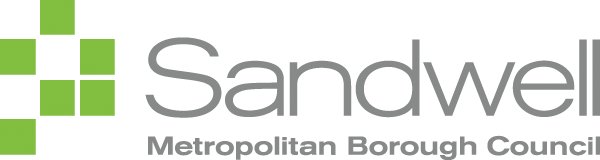 Application to Employ a Child – PART 2Children and Young Persons Act 1933-98, Education Act 1996, The Children Protection at Work Regulations 1998, and in conjunction with the Borough Council of Sandwell Byelaws 1998. Data Protection Act 1998 – In order to safeguard the welfare of the child, the information provided may be shared with other relevant parties.To be completed by the child’s parent/carer (please use capitals) all sections must be completed.  Failure to complete will delay registration.Medical DeclarationChild’s Details General Practitioner’s DetailsEmployer’s DetailsParent /Carer DeclarationI consent to my child being employed by the named employer. I am aware of the type of work he/she will be doing and the hours he/she will be required to work. I confirm that my child is medically fit to do work and in my opinion the employment stated will not affect his/her health or education. I declare that to the best of my knowledge the information provided on this form is true.In order to assist us in monitoring the effectiveness of our Equal Opportunities Policy you are requested to give the following information.  Please tick appropriate box.PLEASE RETURN THIS APPLICATION TO YOUR CHILD’S EMPLOYERSurname:Forename(s):Forename(s):Forename(s):Forename(s):Forename(s):Date of Birth:Age:Age:Male:Male:Male:Female:Home Address:Post Code:Contact No.Contact No.GP’s Name:GP’s Address:Post Code:Contact No.Business Name:Business Address:Post Code:Contact No.Description of WorkDoes your child suffer from, or has previously suffered from any infections or long-term illness of any kind? (e.g. epilepsy, heart trouble, diabetes, back problems, sight or hearing impairments).Does your child suffer from, or has previously suffered from any infections or long-term illness of any kind? (e.g. epilepsy, heart trouble, diabetes, back problems, sight or hearing impairments).Does your child suffer from, or has previously suffered from any infections or long-term illness of any kind? (e.g. epilepsy, heart trouble, diabetes, back problems, sight or hearing impairments).Does your child suffer from, or has previously suffered from any infections or long-term illness of any kind? (e.g. epilepsy, heart trouble, diabetes, back problems, sight or hearing impairments).Does your child suffer from, or has previously suffered from any infections or long-term illness of any kind? (e.g. epilepsy, heart trouble, diabetes, back problems, sight or hearing impairments).Does your child suffer from, or has previously suffered from any infections or long-term illness of any kind? (e.g. epilepsy, heart trouble, diabetes, back problems, sight or hearing impairments).Does your child suffer from, or has previously suffered from any infections or long-term illness of any kind? (e.g. epilepsy, heart trouble, diabetes, back problems, sight or hearing impairments).Does your child suffer from, or has previously suffered from any infections or long-term illness of any kind? (e.g. epilepsy, heart trouble, diabetes, back problems, sight or hearing impairments).Does your child suffer from, or has previously suffered from any infections or long-term illness of any kind? (e.g. epilepsy, heart trouble, diabetes, back problems, sight or hearing impairments).Does your child suffer from, or has previously suffered from any infections or long-term illness of any kind? (e.g. epilepsy, heart trouble, diabetes, back problems, sight or hearing impairments).Does your child suffer from, or has previously suffered from any infections or long-term illness of any kind? (e.g. epilepsy, heart trouble, diabetes, back problems, sight or hearing impairments).Does your child suffer from, or has previously suffered from any infections or long-term illness of any kind? (e.g. epilepsy, heart trouble, diabetes, back problems, sight or hearing impairments).Does your child suffer from, or has previously suffered from any infections or long-term illness of any kind? (e.g. epilepsy, heart trouble, diabetes, back problems, sight or hearing impairments).Does your child suffer from, or has previously suffered from any infections or long-term illness of any kind? (e.g. epilepsy, heart trouble, diabetes, back problems, sight or hearing impairments).Does your child suffer from, or has previously suffered from any infections or long-term illness of any kind? (e.g. epilepsy, heart trouble, diabetes, back problems, sight or hearing impairments).Does your child suffer from, or has previously suffered from any infections or long-term illness of any kind? (e.g. epilepsy, heart trouble, diabetes, back problems, sight or hearing impairments).Does your child suffer from, or has previously suffered from any infections or long-term illness of any kind? (e.g. epilepsy, heart trouble, diabetes, back problems, sight or hearing impairments).Does your child suffer from, or has previously suffered from any infections or long-term illness of any kind? (e.g. epilepsy, heart trouble, diabetes, back problems, sight or hearing impairments).Does your child suffer from, or has previously suffered from any infections or long-term illness of any kind? (e.g. epilepsy, heart trouble, diabetes, back problems, sight or hearing impairments).Does your child suffer from, or has previously suffered from any infections or long-term illness of any kind? (e.g. epilepsy, heart trouble, diabetes, back problems, sight or hearing impairments).Does your child suffer from, or has previously suffered from any infections or long-term illness of any kind? (e.g. epilepsy, heart trouble, diabetes, back problems, sight or hearing impairments).Does your child suffer from, or has previously suffered from any infections or long-term illness of any kind? (e.g. epilepsy, heart trouble, diabetes, back problems, sight or hearing impairments).Does your child suffer from, or has previously suffered from any infections or long-term illness of any kind? (e.g. epilepsy, heart trouble, diabetes, back problems, sight or hearing impairments).Yes:Yes:Yes:Please tick appropriate boxPlease tick appropriate boxPlease tick appropriate boxPlease tick appropriate boxPlease tick appropriate boxPlease tick appropriate boxPlease tick appropriate boxPlease tick appropriate boxPlease tick appropriate boxPlease tick appropriate boxPlease tick appropriate boxPlease tick appropriate boxPlease tick appropriate boxPlease tick appropriate boxPlease tick appropriate boxPlease tick appropriate boxNo:No:No:If you have answered yes please give information as fully as possible including the name of any medical conditions. A medical certificate/surgery stamp will need to be provided to confirm your child is in good health to carry out the duties required for his/her form of employment.If you have answered yes please give information as fully as possible including the name of any medical conditions. A medical certificate/surgery stamp will need to be provided to confirm your child is in good health to carry out the duties required for his/her form of employment.If you have answered yes please give information as fully as possible including the name of any medical conditions. A medical certificate/surgery stamp will need to be provided to confirm your child is in good health to carry out the duties required for his/her form of employment.If you have answered yes please give information as fully as possible including the name of any medical conditions. A medical certificate/surgery stamp will need to be provided to confirm your child is in good health to carry out the duties required for his/her form of employment.If you have answered yes please give information as fully as possible including the name of any medical conditions. A medical certificate/surgery stamp will need to be provided to confirm your child is in good health to carry out the duties required for his/her form of employment.If you have answered yes please give information as fully as possible including the name of any medical conditions. A medical certificate/surgery stamp will need to be provided to confirm your child is in good health to carry out the duties required for his/her form of employment.If you have answered yes please give information as fully as possible including the name of any medical conditions. A medical certificate/surgery stamp will need to be provided to confirm your child is in good health to carry out the duties required for his/her form of employment.If you have answered yes please give information as fully as possible including the name of any medical conditions. A medical certificate/surgery stamp will need to be provided to confirm your child is in good health to carry out the duties required for his/her form of employment.If you have answered yes please give information as fully as possible including the name of any medical conditions. A medical certificate/surgery stamp will need to be provided to confirm your child is in good health to carry out the duties required for his/her form of employment.If you have answered yes please give information as fully as possible including the name of any medical conditions. A medical certificate/surgery stamp will need to be provided to confirm your child is in good health to carry out the duties required for his/her form of employment.If you have answered yes please give information as fully as possible including the name of any medical conditions. A medical certificate/surgery stamp will need to be provided to confirm your child is in good health to carry out the duties required for his/her form of employment.If you have answered yes please give information as fully as possible including the name of any medical conditions. A medical certificate/surgery stamp will need to be provided to confirm your child is in good health to carry out the duties required for his/her form of employment.If you have answered yes please give information as fully as possible including the name of any medical conditions. A medical certificate/surgery stamp will need to be provided to confirm your child is in good health to carry out the duties required for his/her form of employment.If you have answered yes please give information as fully as possible including the name of any medical conditions. A medical certificate/surgery stamp will need to be provided to confirm your child is in good health to carry out the duties required for his/her form of employment.If you have answered yes please give information as fully as possible including the name of any medical conditions. A medical certificate/surgery stamp will need to be provided to confirm your child is in good health to carry out the duties required for his/her form of employment.If you have answered yes please give information as fully as possible including the name of any medical conditions. A medical certificate/surgery stamp will need to be provided to confirm your child is in good health to carry out the duties required for his/her form of employment.If you have answered yes please give information as fully as possible including the name of any medical conditions. A medical certificate/surgery stamp will need to be provided to confirm your child is in good health to carry out the duties required for his/her form of employment.If you have answered yes please give information as fully as possible including the name of any medical conditions. A medical certificate/surgery stamp will need to be provided to confirm your child is in good health to carry out the duties required for his/her form of employment.If you have answered yes please give information as fully as possible including the name of any medical conditions. A medical certificate/surgery stamp will need to be provided to confirm your child is in good health to carry out the duties required for his/her form of employment.If you have answered yes please give information as fully as possible including the name of any medical conditions. A medical certificate/surgery stamp will need to be provided to confirm your child is in good health to carry out the duties required for his/her form of employment.If you have answered yes please give information as fully as possible including the name of any medical conditions. A medical certificate/surgery stamp will need to be provided to confirm your child is in good health to carry out the duties required for his/her form of employment.If you have answered yes please give information as fully as possible including the name of any medical conditions. A medical certificate/surgery stamp will need to be provided to confirm your child is in good health to carry out the duties required for his/her form of employment.If you have answered yes please give information as fully as possible including the name of any medical conditions. A medical certificate/surgery stamp will need to be provided to confirm your child is in good health to carry out the duties required for his/her form of employment.This information will not necessary prevent your child from being issued a permit.This information will not necessary prevent your child from being issued a permit.This information will not necessary prevent your child from being issued a permit.This information will not necessary prevent your child from being issued a permit.This information will not necessary prevent your child from being issued a permit.This information will not necessary prevent your child from being issued a permit.This information will not necessary prevent your child from being issued a permit.This information will not necessary prevent your child from being issued a permit.This information will not necessary prevent your child from being issued a permit.This information will not necessary prevent your child from being issued a permit.This information will not necessary prevent your child from being issued a permit.This information will not necessary prevent your child from being issued a permit.This information will not necessary prevent your child from being issued a permit.This information will not necessary prevent your child from being issued a permit.This information will not necessary prevent your child from being issued a permit.This information will not necessary prevent your child from being issued a permit.This information will not necessary prevent your child from being issued a permit.This information will not necessary prevent your child from being issued a permit.This information will not necessary prevent your child from being issued a permit.This information will not necessary prevent your child from being issued a permit.This information will not necessary prevent your child from being issued a permit.Does he/she currently have other jobs?Does he/she currently have other jobs?Does he/she currently have other jobs?Does he/she currently have other jobs?Does he/she currently have other jobs?Does he/she currently have other jobs?Does he/she currently have other jobs?Does he/she currently have other jobs?Yes:No:No:No:Have you been notified of the results of your child’s Health & Safety Risk Assessment carried out by the employer?Have you been notified of the results of your child’s Health & Safety Risk Assessment carried out by the employer?Have you been notified of the results of your child’s Health & Safety Risk Assessment carried out by the employer?Have you been notified of the results of your child’s Health & Safety Risk Assessment carried out by the employer?Have you been notified of the results of your child’s Health & Safety Risk Assessment carried out by the employer?Have you been notified of the results of your child’s Health & Safety Risk Assessment carried out by the employer?Have you been notified of the results of your child’s Health & Safety Risk Assessment carried out by the employer?Have you been notified of the results of your child’s Health & Safety Risk Assessment carried out by the employer?Have you been notified of the results of your child’s Health & Safety Risk Assessment carried out by the employer?Have you been notified of the results of your child’s Health & Safety Risk Assessment carried out by the employer?Have you been notified of the results of your child’s Health & Safety Risk Assessment carried out by the employer?Yes:No:No:No:Have you been notified of the results of your child’s Health & Safety Risk Assessment carried out by the employer?Have you been notified of the results of your child’s Health & Safety Risk Assessment carried out by the employer?Have you been notified of the results of your child’s Health & Safety Risk Assessment carried out by the employer?Have you been notified of the results of your child’s Health & Safety Risk Assessment carried out by the employer?Have you been notified of the results of your child’s Health & Safety Risk Assessment carried out by the employer?Have you been notified of the results of your child’s Health & Safety Risk Assessment carried out by the employer?Have you been notified of the results of your child’s Health & Safety Risk Assessment carried out by the employer?Have you been notified of the results of your child’s Health & Safety Risk Assessment carried out by the employer?Have you been notified of the results of your child’s Health & Safety Risk Assessment carried out by the employer?Have you been notified of the results of your child’s Health & Safety Risk Assessment carried out by the employer?Have you been notified of the results of your child’s Health & Safety Risk Assessment carried out by the employer?Please note: It is the employer’s responsibility to carry out a risk assessment and provide the outcome to the parent/carer. This must be done before a permit can be issued.Please note: It is the employer’s responsibility to carry out a risk assessment and provide the outcome to the parent/carer. This must be done before a permit can be issued.Please note: It is the employer’s responsibility to carry out a risk assessment and provide the outcome to the parent/carer. This must be done before a permit can be issued.Please note: It is the employer’s responsibility to carry out a risk assessment and provide the outcome to the parent/carer. This must be done before a permit can be issued.Please note: It is the employer’s responsibility to carry out a risk assessment and provide the outcome to the parent/carer. This must be done before a permit can be issued.Please note: It is the employer’s responsibility to carry out a risk assessment and provide the outcome to the parent/carer. This must be done before a permit can be issued.Please note: It is the employer’s responsibility to carry out a risk assessment and provide the outcome to the parent/carer. This must be done before a permit can be issued.Please note: It is the employer’s responsibility to carry out a risk assessment and provide the outcome to the parent/carer. This must be done before a permit can be issued.Please note: It is the employer’s responsibility to carry out a risk assessment and provide the outcome to the parent/carer. This must be done before a permit can be issued.Please note: It is the employer’s responsibility to carry out a risk assessment and provide the outcome to the parent/carer. This must be done before a permit can be issued.Please note: It is the employer’s responsibility to carry out a risk assessment and provide the outcome to the parent/carer. This must be done before a permit can be issued.Please note: It is the employer’s responsibility to carry out a risk assessment and provide the outcome to the parent/carer. This must be done before a permit can be issued.Please note: It is the employer’s responsibility to carry out a risk assessment and provide the outcome to the parent/carer. This must be done before a permit can be issued.Please note: It is the employer’s responsibility to carry out a risk assessment and provide the outcome to the parent/carer. This must be done before a permit can be issued.Please note: It is the employer’s responsibility to carry out a risk assessment and provide the outcome to the parent/carer. This must be done before a permit can be issued.Please note: It is the employer’s responsibility to carry out a risk assessment and provide the outcome to the parent/carer. This must be done before a permit can be issued.Please note: It is the employer’s responsibility to carry out a risk assessment and provide the outcome to the parent/carer. This must be done before a permit can be issued.Please note: It is the employer’s responsibility to carry out a risk assessment and provide the outcome to the parent/carer. This must be done before a permit can be issued.Please note: It is the employer’s responsibility to carry out a risk assessment and provide the outcome to the parent/carer. This must be done before a permit can be issued.Please note: It is the employer’s responsibility to carry out a risk assessment and provide the outcome to the parent/carer. This must be done before a permit can be issued.Please note: It is the employer’s responsibility to carry out a risk assessment and provide the outcome to the parent/carer. This must be done before a permit can be issued.Please note: It is the employer’s responsibility to carry out a risk assessment and provide the outcome to the parent/carer. This must be done before a permit can be issued.Please note: It is the employer’s responsibility to carry out a risk assessment and provide the outcome to the parent/carer. This must be done before a permit can be issued.Please note: It is the employer’s responsibility to carry out a risk assessment and provide the outcome to the parent/carer. This must be done before a permit can be issued.Name:Signed:Date:Relationship to child:WhiteBritishBlackAfricanEuropeanAfrican CaribbeanIrishOtherOtherAsianIndianMixedPakistani(please state)BangladeshiAny other group Chinese(please state)VietnameseOther